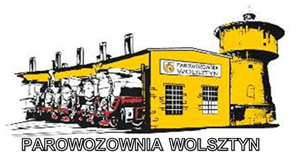 OPIS PRZEDMIOTU ZAMÓWIENIA„Przedmiotem zamówienia jest dostawa węgla kamiennego ORZECH  z akcyzą w ilości 20 ton”Opis przedmiotu zamówienia :Przedmiotem zamówienia jest dostawa węgla kamiennego ORZECH - w ilości 20 ton, o standardach jakościowych:Kod CPV:09111210-5 Węgiel kamienny09111000-0 Węgiel i paliwa na bazie węglaTerminy ,warunki dostawy oraz warunki gwarancji: Termin dostawy: Dostawa do Zamawiającego do dnia 09.12.2022 roku Miejsce dostawy: Parowozownia Wolsztyn ul. Fabryczna 1 64-200 Wolsztyn .Realizacja dostawy po stronie Wykonawcy. Wykonawca jest zobowiązany w dniu dostawy dostarczyć Zamawiającemu dokumenty w języku polskim: Świadectwo jakości węglaWarunkiem odbioru jest podpisany dowód dostawy przez Wykonawcę i Zamawiającego lub osobę upoważnioną.Termin płatności wynosi 14 dni od otrzymania prawidłowo wystawionej faktury VAT poprzedzonej dokumentem dostawy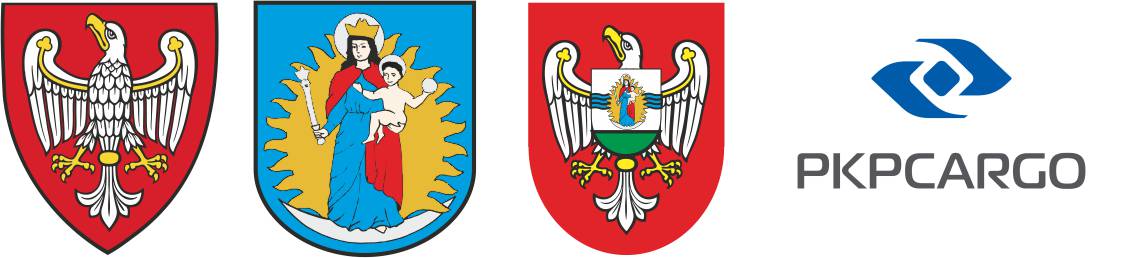 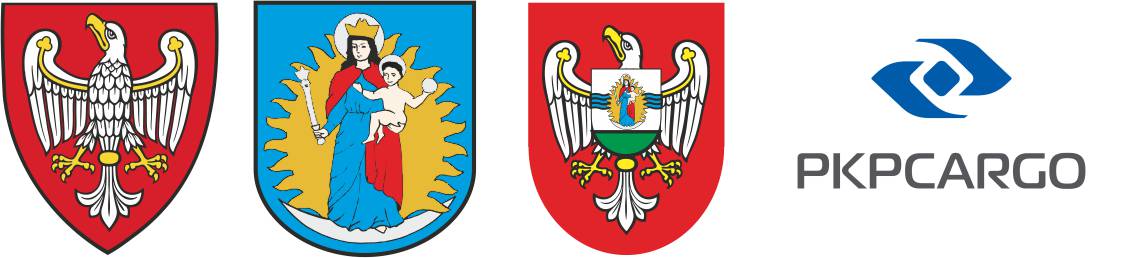 LpParametrSymbolJednostkaWartośćWartośćLpParametrSymbolJednostkaMinimalnaMaksymalna1Zawartość popiołuAr%____________12,002Zawartość siarki całkowitejSrt%____________1,73Wartość opałowaQriMJ/kg22,00_____________4Wymiar ziarna___________mm40,0080,005Zawartość podziarna ___________%0,0010,006Zawartość nadziarna___________%0,0010,007Zawartość wilgoci całkowitejWrt%____________20,00